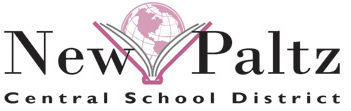 AP Exams Update – September 13th, 2019AP and Total Registration InformationNew Paltz Central School District uses Total Registration to consolidate the AP exam process. Total Registration handles the enrollment and financial reconciliation of students' payments/waivers to College Board AP exams.  We use two systems for AP exams because Total registration helps us to do things that College Board does not, specifically; Tracking Student Exam Fees, Waivers, Late Fees, Cancellation Fees, Payments, Refunds, etc.Processing Payments Communicating with Students, Parents, and Teachers about the exam  When registering for exams on Total Registration, it is beneficial for both the student and the school for students to use the same email address they used in the past when registering for exams in Total Registration.  If you do not remember the email that you used previously, we can help with that. When a returning student registers, they can click on the "Need a reminder of the email you registered with in the past? " link at the bottom of your registration site and the system will remind them of their registered email.If students begin a registration with a new email address, the system will prompt them to log in instead of creating a new account.Other Important items of note: Students need to register for their AP exams by October 4th Any exam that the student needs ordered after November 4th has a $40 late fee (per College Board) Before we can order AP exams all students must also "enroll" their AP exams with the College Board. At the end of this registration process, you will be provided with information and a link to complete their enrollment process. Please complete this final step right after registering to guarantee your AP exam(s) will be ordered.All students will pay Total Registration, either online via debit or credit card or by mail with a check, cashier's check or money order. Total Registration charges a 4.00% processing fee to process all the payments. All students are required to pay Total Registration. Students are not able to pay at school.Full Refund Date: Sat, Oct 5, 2019 - Date by which students may receive a full refundPlease contact Mr. Michael Teator (MTeator@newpaltz.k12.ny.us) if you would like to register for an exam not listed, have questions about financial assistance, or any other questions.Calculation Type: Fees are calculated using a simple multiplier ( Number Exams * $94, your base fee )

Handling Waivers for Free/Reduced Lunch Students: Students will be asked "Are you qualified for the Federal Free or Reduced Lunch Program?". If the student answers "Yes", their registration will be held for approval by the school. Once approved, the student will pay $53.00 per exam.List of Your AP Exams and Teachers2-D Art and DesignFri - May 8, 2020 8:00 AMMs. Laurene Pountain - 2A - Join Code = 6K2V92Environmental ScienceMon - May 11, 2020 12:00 PMMr. Justin Seweryn - 1B - Join Code = JNJV9WMr. Justin Seweryn - 2A - Join Code = D4NM793-D Art and DesignFri - May 8, 2020 8:00 AMMs. Laurene Pountain - 2A - Join Code = PM2QX6European HistoryWed - May 6, 2020 12:00 PMMs. Lynda Costello - 1B - Join Code = WMD7WMMs. Lynda Costello - 2A - Join Code = R3XNYVBiologyMon - May 11, 2020 8:00 AMMr. Kurt Ulrich - 3B - Join Code = YZ2VX7Mr. Kurt Ulrich - 1A - Join Code = E7JZJ2Government and Politics, Comp.Thu - May 14, 2020 8:00 AMMs. Kara Seim - 4B - Join Code = GQ97W9Ms. Kara Seim - 1A - Join Code = EK42GRCalculus ABTue - May 5, 2020 8:00 AMMs. Kathryn Stewart - 4A - Join Code = 9GYWNJMr. Matthew Paley - 1B - Join Code = K9NKRXGovernment and Politics, USMon - May 4, 2020 8:00 AMMs. Kara Seim - 2B - Join Code = 4DYY9DChemistryThu - May 7, 2020 8:00 AMMs. Stephannie Costello - 3B - Join Code = E46GXNMs. Stephannie Costello - 1B - Join Code = J6Y2EYMacroeconomicsThu - May 14, 2020 12:00 PMMr. Jim Gill - 4B - Join Code = 36PNKVMr. Jim Gill - 1A - Join Code = 3X66RZComputer Science AFri - May 8, 2020 12:00 PMMr. Joe Haas - 4A - Join Code = XDRZ3YMicroeconomicsWed - May 13, 2020 12:00 PMMr. Jim Gill - 2B - Join Code = KGA7E7DrawingFri - May 8, 2020 8:00 AMMs. Laurene Pountain - 4B - Join Code = 7YA9AYPhysics 1 - Algebra BasedThu - May 7, 2020 12:00 PMMr. Joe Foti - 3B - Join Code = K4V3PYMr. Joe Foti - 1A - Join Code = E4YPZWEnglish LanguageWed - May 13, 2020 8:00 AMMs. lisa St. John - 1B - Join Code = JM23W4Ms. lisa St. John - 1A - Join Code = 44GGPZMr. Joel Neden - 4A - Join Code = AWYPXQMr. Joel Neden - 2A - Join Code = N2GRNNMs. lisa St. John - 3B - Join Code = 4DJDM7PsychologyTue - May 12, 2020 12:00 PMMs. Lynda Costello - 2B - Join Code = WVADN2Ms. Lynda Costello - 3A - Join Code = 79XRGWEnglish LiteratureWed - May 6, 2020 8:00 AMMs. Lara Tozzi - 1B - Join Code = RM792VMs. Eileen Kamrass - 3A - Join Code = DE7ZWMStatisticsFri - May 15, 2020 12:00 PMMr. Matthew Paley - 4A - Join Code = 7JX6WKMr. Matthew Paley - 1A - Join Code = 2ZDVZYUnited States HistoryFri - May 8, 2020 8:00 AMMr. Albert Cook - 4A - Join Code = K93MJ9Mr. Don Bartlett - 4B - Join Code = QQ6D3VMr. Don Bartlett - 1B - Join Code = 3VRNQGMr. Don Bartlett - 2A - Join Code = A6R9JD